KАРАР                                                                ПОСТАНОВЛЕНИЕ «Об  утверждении   Программы   «Военно- патриотическое  воспитаниемолодежи     сельского  поселения  Мраковский   сельсоветмуниципального района Гафурийский   район Республики Башкортостанна 2016- 2019  годы»            В соответствии с Постановлением правительства Российской Федерации «О государственной программе «Патриотическое воспитание граждан РФ на 2010-2015 гг.», Федеральными законами «О воинской обязанности и военной службе», «Об общих принципах организации местного самоуправления в Российской Федерации» администрация  сельского поселения  Мраковский сельсовет муниципального района  Гафурийский   район  Республики Башкортостан    ПОСТАНОВЛЯЕТ:   1. Утвердить программу «Военно-патриотическое воспитание молодежи сельского поселения  Мраковский сельсовет муниципального района Гафурийский район Республики Башкортостан на 2016-2019  годы»  (прилагается).  2. Настоящее решение вступает в силу со дня обнародования. 3.Контроль за выполнением данного решения оставляю за собой.Глава сельского поселения                                                       С.С.Ярмухаметов                                                                                             Утвержден        постановлением  администрации  сельского поселенияМраковский  сельсовет  МР Гафурийский район  РБот 15.08.2016 г №47Целевая программа«Военно-патриотическое воспитание молодежи”сельского поселения Мраковский  сельсоветмуниципального района  Гафурийский  районРеспублики Башкортостан на 2016-2019 годы1.       Паспорт программы      Наименование программы: Целевая программа «Военно-патриотическое воспитание молодёжи сельского поселения  Мраковский   сельсовет муниципального района  Гафурийский   район Республики Башкортостан на 2016 -2019 годы»     Основание для разработки Программы: Постановление правительства Российской Федерации «О государственной программе «Патриотическое воспитание граждан РФ на 2010-2015 гг.», Федеральный закон «О воинской обязанности и военной службе», «Об общих принципах организации местного самоуправления в Российской Федерации»      Цели и задачи: Патриотическое воспитание - это систематическая и целенаправленная деятельность общественных организаций, направленное на формирование у граждан высокого патриотического сознания, чувства верности своему Отечеству, готовности к выполнению гражданского долга и конституционных обязанностей по защите интересов Родины.Патриотическое воспитание направлено на формирование и развитие личности, обладающей качествами гражданина-патриота Родины.Составной частью патриотического воспитания является военно-патриотическое воспитание граждан в соответствии с Федеральным законом « О воинской обязанности и военной службе»       Цель: Повышение уровня военно-патриотического воспитания молодёжи;Основные задачи: Воспитание у подростков моральных и психологических качеств патриота и защитника Родины;       Важнейшие целевые показатели: Реализация программы будет способствовать обеспечению сохранения позитивной преемственности поколений, духовно нравственному воспитанию молодежи и ее готовности служить Отечеству на гражданском и военном поприще, укреплению экономического потенциала и обороноспособности страны.Сроки реализации программы: реализация мероприятий Программы осуществляется в периоде 2016-2019  годы       Объёмы и источники финансирования: в объёмах местного бюджета       Ожидаемые конечные результаты реализации программы:  В результате осуществления   программы ожидается:-        в социально идеологическом плане –обеспечение духовно нравственного единства граждан, снижение степени идеологического противостояния, возрождение истинных духовных ценностей Российского народа, упрочнение единства и дружбы этнических общностей и народов Российской Федерации.-        в социально-экономическом плане обеспечение заинтересованности граждан сельского поселения в развитии национальной экономики и на этой основе снижение социальной напряженности, поддержание общественной и экономической стабильности.-        в области обороноспособности страны -осознание молодежи важности службы в Вооруженных силах, готовность граждан к защите Отечества, сохранение и развитие его славных боевых и трудовых традиций.Конечный результат реализации программы должен стать сохранение традиций военно-патриотического воспитания в сельском поселении  Мраковский   сельсовет. Высокая духовность, гражданская позиция, патриотическое сознание молодежи.2. Цели и задачи программы Целью программы является развитие системы патриотического воспитания молодежи, способной на основе формирования патриотических чувств и сознания обеспечить решение задач по консолидации общества, поддержанию общественной и экономической стабильности в обществе.3. Достижение целей и задач программы          Достижение целей и решение задач программы предусматривается следующими основными мероприятиями:-       создание механизма обеспечивающего становление и эффективное функционирование системы патриотического воспитания;-        формирование патриотических чувств и сознания молодежи на основе бережного отношения к Родине и патриотическим ценностям России, сохранению и развитию чувства гордости за свою страну;-        воспитание личности гражданина-патриота Родины, способного встать на защиту государственных интересов страны;-        формирование комплекса нормативного - правового и организационно методического обеспечения функционирования системы патриотического воспитания.-        Реализация программы будет осуществляться в течении 2016-2019 гг.-        По программе предполагается реализация основных мероприятий (Приложение1)4. Финансирование и организационное обеспечение программы                  Бюджет сельского поселения  Мраковский   сельсовет муниципального района  Гафурийский   район Республики Башкортостан                                                                                                              Приложение № 1СИСТЕМА ПРОГРАММНЫХ МЕРОПРИЯТИЙ«15» августа  2016й.№ 47«15» августа 2016г.№п/пНаименованиемероприятийСрок исполненияисполнителифинансирование1.Организация и проведение праздника «День призывника и проводы в Армию»ЕжегодноАпрель-майОктябрь-ноябрьУчреждение культуры АдминистрациясельсоветаМестный бюджет2.Участие в торжественных церемониях, посвященных памятным дням Отечественной историиежегодноАдминистрация сельсоветаУчреждение культуры и образования3.Оказание помощи ветеранам труда, вдовам, труженикам тылапостоянноАдминистрация сельсовета,школа4.Организация встреч ветеранов с молодежью, цикл бесед по истории ВОВПо памятным датамШкола5.Военно -  спортивные игры   посвященные Дню Защитника ОтечестваФевральежегодноШкола6.Спортивные мероприятияПосвященные дню Победы и дню Защитника ОтечестваФевраль,МайежегодноАдминистрация сельсоветаШколаУчреждение культурыМестный бюджетСпонсорская помощь7.Военные сборы учащихся 10 классаежегодношколаРайонный бюджет8Организация и проведение конкурса армейской песни ежегодноУчреждение культурыМестный бюджетСпонсорская помощь.9.Оформление стендов и выпуск стенгазет, способствующих формированию гражданского патриотического сознания молодежипостоянноУчреждение культуры.ШколаАдминистрация сельсовета10.Организация и оформление фотовыставки « Они служили и служат в Российской армии». посвященной ребятам односельчанамЕжегодноФевраль,Май.Учреждение  культурыШкола.11.Организация и проведение молодежных акций, направленных на благоустройство и поддержание порядка на территории сельского поселенияАпрель-октябрьежегодноУчреждения образования и культуры, администрация сельсовета12.Благоустройство и шефство над Обелискомпостоянношкола13.Организация уроков мужества для учащихся школыежегодношкола 14.Организовать конкурс детских рисунков, посвященных Российской Армии и на военную тематику.ежегодноУчреждения культуры иобразования.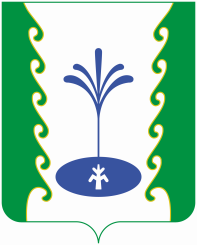 